HMR Institute of Technology & Management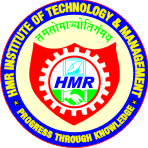 Hamidpur, Delhi-110036(ISO 9001-2008 Certified Institute Approved by AICTE & Affiliated to GGSIPU)Ph.: 27724114 – 27724118, Website: www.hmritm.ac.inApplications are invited for the following Posts:Professors, Associate Professors and Assistant Professors  in the Departments of CSE, IT, ECE, EE, ME & Applied Science (Physics, Chemistry, Maths & English)*Pay scales, Qualifications & Experience as per norms applicable.For teaching positions, retired Professors/Assistant Professors below the age of 70yrs. may also apply.The eligible candidates are requested to apply by clicking on the given  link https://docs.google.com/forms/d/e/1FAIpQLSeN7hJ1Nkq8NKaLGZLXpXs6tL_ar8M1wwwK_Z_eVeBXt1-xqQ/viewform?vc=0&c=0&w=1&flr=0 Last date: 27th August 2021DIRECTOR